「やまぐち半導体・蓄電池産業ネットワーク協議会」設立記念セミナー＜会場案内図＞◆事務局・お問い合わせ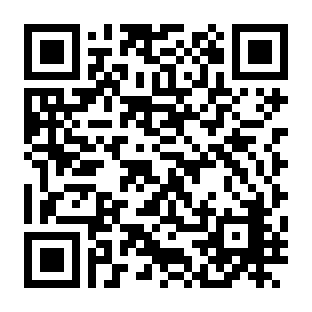 やまぐち半導体・蓄電池産業ネットワーク協議会〒753-8501　山口市滝町1-1　山口県産業労働部産業政策課内Tel:083-933-3166　Fax:083-933-3139Mail:a16100@pref.yamaguchi.lg.jpURL：https://www.pref.yamaguchi.lg.jp/soshiki/82/223081.html※ご記入いただいた個人情報は適切に管理し、セミナーのご案内など協議会の活動の範囲内でのみ利用します。参加申込書送付先FAX：083-933-3139参加申込書送付先Mail：a16100@pref.yamaguchi.lg.jp締め切り：令和５年１１月１０日(金)締め切り：令和５年１１月１０日(金)締め切り：令和５年１１月１０日(金)会社・団体名担当者氏名連絡先TEL:TEL:FAX:参加者氏名参加者氏名部署・役職等Mail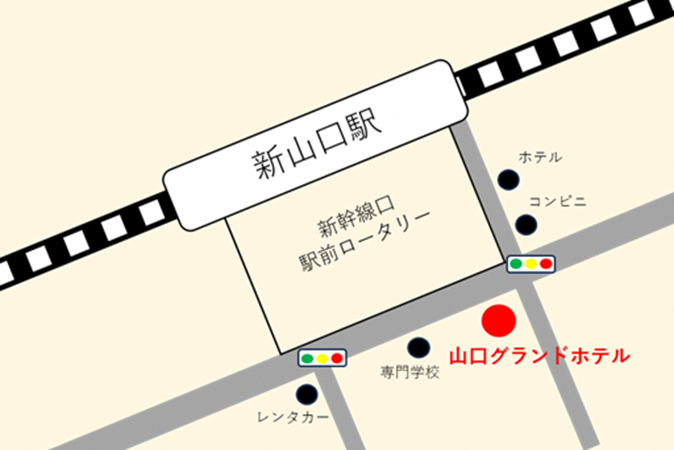 ●電車でお越しの方➤JR新山口駅　新幹線口(南口)から徒歩3分●お車でお越しの方➤中国自動車道　小郡インターから約7分➤山陽自動車道　山口南インターから約10分➤150台収容可能な駐車場あり詳細は山口グランドホテル公式ホームページをご確認ください。URL：https://ygh.co.jp/access/